РОССИЙСКАЯ ФЕДЕРАЦИЯРОСТОВСКАЯ ОБЛАСТЬБЕЛОКАЛИТВИНСКИЙ РАЙОНМУНИЦИПАЛЬНОЕ ОБРАЗОВАНИЕ«ГРУШЕВО-ДУБОВСКОЕ СЕЛЬСКОЕ ПОСЕЛЕНИЕ»АДМИНИСТРАЦИЯ ГРУШЕВО-ДУБОВСКОГО СЕЛЬСКОГО ПОСЕЛЕНИЯ ПОСТАНОВЛЕНИЕ 25.01.2022 г. года	 №5В целях ограничения роста размера платы граждан за коммунальные услуги по муниципальному образованию «Грушево-Дубовское сельское поселение» на 2021 год, в соответствии со статьей 157.1 Жилищного кодекса Российской Федерации, постановлением Правительства Ростовской области от 22.03.2013 № 165 «Об ограничении в Ростовской области роста размера платы граждан за коммунальные услуги», распоряжением Губернатора Ростовской области от 15.12.2021 № 324 «Об утверждении предельных (максимальных) индексов изменения размера вносимой гражданами платы за коммунальные услуги в муниципальных образованиях Ростовской области на 2022 год»,Администрация Грушево-Дубовского сельского поселения постановляет: Привести размер платы граждан за коммунальную услугу по теплоснабжению (тепловая энергия) в соответствие с предельными индексами путём снижения уровня платежей граждан от установленного экономически обоснованного тарифа по муниципальному образованию «Грушево-Дубовское сельское поселение».Величина снижения размера платы граждан за коммунальные услуги определяется при неизменном наборе и объеме потребляемой коммунальной услуги.Снизить уровень платежей граждан за коммунальную услугу по теплоснабжению (тепловая энергия), определив его в процентах от установленного экономически обоснованного тарифа для Белокалитвинского района тепловых сетей филиала акционерного общества «Донэнерго» Тепловые сети:на период с 01.01.2022 по 30.06.2022 до 90,3694 процентов, что составляет 2 727,63 рублей за Гкал.на период с 01.07.2022 по 31.12.2022 до 89,5076 процентов, что составляет 2 874,92 рублей за Гкал. Провести информационно-разъяснительную работу с населением, исполнителями коммунальных услуг и ресурсоснабжающими организациями о принятии данного постановления.Направить копии постановления в Региональную службу по тарифам Ростовской области, Министерство труда и социального развития Ростовской области, Министерство жилищно-коммунального хозяйства Ростовской области и Государственную жилищную инспекцию Ростовской области в течение 5-ти рабочих дней с даты принятия данного постановления. Настоящее постановление вступает в силу с момента официального опубликования и распространяется на правоотношения, возникшие с 01.01.2022. Контроль за исполнением настоящего постановления оставляю за собой.Глава Администрации Грушево-Дубовского сельского поселения                                                                       И.В. Никулин О приведении размера платы граждан в соответствие с предельными индексами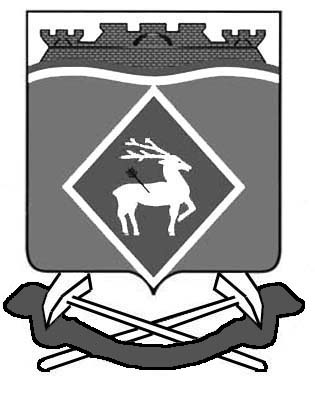 